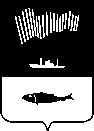  АДМИНИСТРАЦИЯ ГОРОДА МУРМАНСКАП О С Т А Н О В Л Е Н И Е14.03.2013						                                             № 537 Об  определении способа расчета расстояния до границ прилегающих территорий для  установления запрета на  розничную продажу алкогольной продукции           В  соответствии с  Федеральным законом от 22.11.1995                               № 171-ФЗ «О государственном регулировании производства и оборота этилового спирта, алкогольной и спиртосодержащей продукции»,  постановлением Правительства Российской Федерации от  27.12.2012 № 1425 «Об определении органами государственной власти субъекта Российской Федерации мест массового скопления граждан и мест нахождения источников повышенной опасности, в которых не допускается розничная продажа алкогольной продукции, а также определении органами местного самоуправления границ прилегающих территорий к некоторым организациям и объектам территорий, на которых не допускается  розничная продажа алкогольной продукции», Уставом муниципального образования город Мурманск  п о с т а н о в л я ю:         1. Определить способ расчета расстояния до границ прилегающих территорий для  установления запрета на  розничную продажу алкогольной продукции согласно приложению к настоящему постановлению.              2. Установить, что органом, уполномоченным на разработку схем границ прилегающих территорий, является комитет градостроительства и территориального развития администрации города Мурманска                       (Пионковская С.С.).       3. Редакции газеты «Вечерний Мурманск» (Червякова Н.Г.) опубликовать настоящее постановление с приложением.       4. Настоящее  постановление вступает в силу со дня официального опубликования.       5. Контроль за выполнением настоящего постановления возложить на заместителя главы администрации города Мурманска Соколова М.Ю.  Временно исполняющий полномочия  главы администрации города Мурманска                                                                      А.Г. Лыженков                                                                    Приложениек постановлению администрациигорода Мурманскаот  14.03.2013  № 537   Способ расчета расстояния до границ прилегающих территорий для  установления запрета на  розничную продажу алкогольной продукции        1.  Способ расчета расстояния до границ прилегающих территорий, на которых не допускается розничная продажа алкогольной продукции,  устанавливается  в целях  определения  границ прилегающих территорий  для установления запрета на розничную продажу алкогольной продукции в стационарных торговых объектах и объектах общественного питания, расположенных на территории муниципального образования город Мурманск.         2. В соответствии с пунктом 2 Правил определения органами местного самоуправления границ прилегающих территорий к некоторым организациям и объектам территорий, на которых не допускается  розничная продажа алкогольной продукции, утвержденных постановлением Правительства Российской Федерации от 27.12.2012 № 1425, на территории муниципального образования город Мурманск не допускается розничная продажа алкогольной продукции в организациях (предприятиях) розничной торговли и  общественного питания, расположенных на территориях, прилегающих:       - к детским, образовательным, медицинским организациям и объектам спорта;       - к оптовым и розничным рынкам, вокзалам, аэропортам и иным местам массового скопления граждан и местам нахождения источников повышенной опасности, определенным органами  государственной власти субъектов Российской Федерации;      - к объектам военного назначения.      3. При определении границ прилегающих территорий применяется следующий способ расчета:          -  при наличии  обособленной  территории минимальное значение расстояния  определяется  по радиусу  не менее 15 метров  от  границ  земельного участка, установленных в соответствии с законодательством Российской Федерации, согласно сведениям государственного кадастра недвижимости, на котором расположены объекты, перечисленные в пункте 2 настоящего Порядка, до входа для посетителей организаций (предприятий), осуществляющих розничную продажу алкогольной продукции;       - при отсутствии обособленной территории минимальное значение расстояния определяется в радиусе не менее 30 метров от входа для посетителей в здания, строения, сооружения, в которых расположены объекты, перечисленные в пункте 2 настоящего Порядка, до входа для посетителей организаций (предприятий), осуществляющих розничную продажу алкогольной продукции.      4. Минимальное значение расстояния определяется на цифровой векторной карте города Мурманска с применением программы ГИС «ИнГЕО» без учета рельефа территории и искусственных преград.Заместитель главы администрациигорода Мурманска                                                                        М.Ю. Соколов